Nr. 103671/07.12.2023RAPORT DE SPECIALITATEprivind stabilirea impozitelor şi taxelor locale pentru anul 2024Prin Legea nr. 227/2015 privind Codul fiscal, cu modificările și completările ulterioare, se stabilește cadrul legal general privind stabilirea și administrarea impozitelor și taxelor locale, contribuabilii care trebuie să plătească aceste impozite și taxe locale, precum și modul de calcul și de plată a acestora. Potrivit prevederilor legale Consiliul local adoptă hotărâri privind stabilirea și majorarea impozitelor și taxelor locale în cursul anului precedent prin aplicare din data de 1 ianuarie a anului următor.Având în vedere prevederile Legii nr.227/2015 privind Codul fiscal,cu modificările și completările ulterioare, Titlul IX ,  Impozite și taxe locale”, Cap. V Taxa pentru eliberarea  certificatelor, avizelor  și a autorizațiilor, a art. 475. - Taxa pentru eliberarea autorizaţiilor pentru desfăşurarea unor activităţi, alin (2) ,,Taxele pentru eliberarea atestatului de producător, respectiv pentru eliberarea carnetului de comercializare a produselor din sectorul agricol se stabilesc de către consiliile locale şi sunt de până la 80 lei, inclusiv”, ale art. 27 şi art. 30 din Legea nr. 273/2006 privind finanţele publice locale, cu modificările și completările ulterioare, precum și ale art. 7 din Legea nr. 52/2003 privind transparenţa decizională în administraţia publică, republicată. propunem stabilirea următoarelor taxe privind eliberarea  atestatului de producător și a carnetului de comercializare a produselor din sectorul agricol,  începând cu  1 ianuarie 2024, după cum urmează:Competenţa dezbaterii și adoptării proiectului de hotărâre revine Consiliului Local al municipiului Hunedoara, în temeiul art. 129, alin. (1), alin. (2), lit. b), alin. (4), lit. c), alin. (14) şi art.139, art. 196 alin. (1) lit. a), din Ordonanţa de Urgenţă nr. 57/2019 privind Codul administrativ, cu modificările și completările ulterioare.Faţă de cele prezentate mai sus, supunem analizei Consiliului Local al municipiului Hunedoara, propunerea privind   stabilirea impozitelor şi taxelor locale pentru anul 2024,  în Municipiul Hunedoara.Hunedoara, la 07.12.2023SEF BIROUANGELA MARINESCU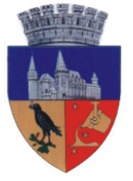 R O M Â N I AP R I M Ă R I AM U N I C I P I U L U IH U N E D O A R ADIRECȚIA AMENAJAREA TERITORIULUI ȘI URBANISMBIROU REGISTRU AGRICOL, APLICAREA LEGILOR FONDULUI FUNCIAR, TOPOGRAFIE ȘI CADASTRU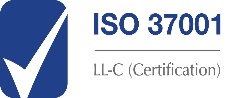 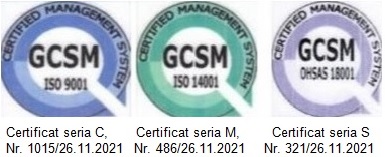 Municipiul Hunedoara, B-dul. Libertăţii nr.17, cod.331128, Judeţul Hunedoara, Tel.:+4 0254 716322, Fax: +4 0254 716087, E-mail: info@primariahunedoara.roMunicipiul Hunedoara, B-dul. Libertăţii nr.17, cod.331128, Judeţul Hunedoara, Tel.:+4 0254 716322, Fax: +4 0254 716087, E-mail: info@primariahunedoara.roMunicipiul Hunedoara, B-dul. Libertăţii nr.17, cod.331128, Judeţul Hunedoara, Tel.:+4 0254 716322, Fax: +4 0254 716087, E-mail: info@primariahunedoara.roMunicipiul Hunedoara, B-dul. Libertăţii nr.17, cod.331128, Judeţul Hunedoara, Tel.:+4 0254 716322, Fax: +4 0254 716087, E-mail: info@primariahunedoara.roDenumire taxăTaxă 2023Cuantum rata inflației,  13,8%Total taxă cu rata inflațieiValoare propusă taxe ce se vor aplica începând cu 1 ianuarie 20241. Taxă eliberare atestat de producător30 lei / atestat/an4,14 lei34,14 lei/atestat/an35   lei/atestat/an2. Taxă eliberare carnet de comercializare a produselor din sectorul agricol50 lei / carnet/an6,90 lei56,90 lei/carnet/an57 lei//carnet/an